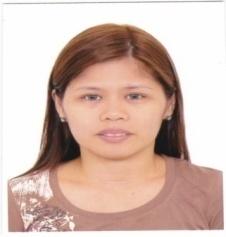 REAHREAH.338480@2freemail.com  Career ObjectiveSeeking a position where my excellent communication skills, computer software knowledge and organizational abilities that will be helpful in contribute to the development of the organization with impressive performance.Career SummaryDynamic and responsible office secretary with a strong competency in coordinating office activities, scheduling appointments and keeping the executive’s calendar. Computer literate with excellent oral and written communication skills. Professional ExperienceSecretary, Stableforce Trading LLC, Dubai, Dec 7, 2014 to presentManage, organize and maintain Manager Time calendar, scheduling and reminding appointments.Take initiative to make minor job-specific decisions in the absence of Manager.Make travel arrangements for the Manager and accompanying personnel which includes reservations (VISA applications, airline, car rental, local ground transportation, hotel, meals, logistic works, etc.)Maintain organizational charts with help of all organization-wide employees and staff.Receive and distribute relevant information to/from internal and external sources by telephone, email or in personMaintain office supplies in collaboration with the administration department and keep an up-to-date record of all stock inventory levels to order/acquire supplies needed.Take notes in meetings, conferences and day to day activities of the ManagerPerform other administrative duties.Handling day to day Secretarial works. Analysis and preparation of relevant MIS for MD.Handling documentation (letters, notices, reports) with respect to various activities such as Browsing daily emails, screening and reply and filing in relevant mail structureShould be able to answer mail and carry on day to day activities.Perform general office duties such as maintaining and filing records, documents and reports.Maintain confidentiality of papers and documents of the business or organizationAdministrate & coordinate daily internal office routinesUniversal Storefront Services Corporation, PhilippinesBranch Head - Customer Service/ FLA/ Counter Staff/ Cashier, Jan ’11 – Aug ‘16Started as Customer Service Representative/FLA/Teller, and got promoted as a Branch Head after 5 year of hard work.Responsible for branch profitability by efficiently generating for the branch, supervising, managing the finances and property of the branch and delivering excellent customer servicesAchieves monthly revenue budget through efficient conduct of counter operations, cross selling of products and on the job supervision of counter personnelAchieves merchandising objectives within the branchSupervises the job of Customer Service Representative (CSR)/ FLA/ Counter Staff and ensure correct traffic/toll rates being billed used by the customersPuts the manpower capacity and shift assignments at the branch in order to implement agreed productivity measures on person/ OPEX ratiosCoordinates with Area Manager and Technical Operation personnel during technical downtime and took for the opportunities to increase facilities and utilization of emerging or existing technical problems for early response or resolutionEnsure that all company policies with regard to Accounting, Human resources, Product Management are adhered under my supervisionKeeps controllable expenses within the budget through judicious use of allocated fund and optimum usage of resourcesMaintained accurate files of clientFiling of Personnel/Administrative recordsRegistration and distribution of all incoming mailPerforms other clerical tasks as assignedAlso works as Customer service representative/ Counter Staff/FLA.Customer Service Representative/FLA/Teller/CashierJan ‘04 – Jan ‘11Provide excellent customer service at the branch.Attend customers for all transaction at the counter.Attending customers for making remittance, currency exchange, bayad center, ticketing & etc.Answering customer complaints, branch detail inquires transaction inquiries, rate inquiries and conversion.Prepared end of day report and cash reconciliation.Give information on local promotions and activities and other info that provides valuable service to our customer.Key and StrengthExcellent Communication Skill (Oral and Written)Computer literate (MS Word, Excel, Powerpoint)Has exceptional time management skillsHas a leadership qualityCan handle pressure well, achievement orientedSelf Motivated and client orientedExcellent critical thinking and decision making skillsAcademic QualificationBachelor’s Degree in Business Administration Major in Management ’99 – ‘03Rizal Technological UniversityHigh School Diploma ‘95 – ‘99Arellano University Plaridel High SchoolPersonal DetailsDate of Birth	: 26th April 1982Languages	: English & TagalogNationality	: FilipinoVisa Status	: Employment visa